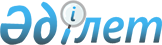 Сәулет және құрылыс саласындағы мемлекеттік қызмет регламенттерін бекіту туралы
					
			Күшін жойған
			
			
		
					Солтүстік Қазақстан облысы Мағжан Жұмабаев атындағы аудандық әкімдігінің 2012 жылғы 12 желтоқсандағы N 566 қаулысы. Солтүстік Қазақстан облысының Әділет департаментінде 2013 жылғы 24 қаңтарда N 2110 тіркелді. Күші жойылды - Солтүстік Қазақстан облысы Мағжан Жұмабаев ауданы әкімдігінің 2013 жылғы 24 мамырдағы N 184 қаулысымен

      Ескерту. Күші жойылды - Солтүстік Қазақстан облысы Мағжан Жұмабаев ауданы әкімдігінің 24.05.2013 N 184 қаулысымен      Қазақстан Республикасының 2000 жылғы 17 қарашадағы «Әкімшілік рәсімдер туралы» Заңының 9-1 бабының  сәйкес, Солтүстік Қазақстан облысы Мағжан Жұмабаев ауданының әкімдігі ҚАУЛЫ ЕТЕДІ:

      1. Қоса берілгендер:

      1) «Қазақстан Республикасы аумағында жылжымайтын мүлiк объектiлерiнiң мекенжайын анықтау жөнiнде анықтама беру» мемлекеттiк қызмет регламенті.

      2) «Сәулет-жоспарлау тапсырмасын беру» мемлекеттiк қызмет

регламенті бекітілсін;

      2. Осы қаулының орындалуын бақылау Солтүстік Қазақстан облысы Мағжан Жұмабаев ауданы әкімінің орынбасары А.Д.Қабдөшівке жүктелсін.

      3. Осы қаулы алғашқы ресми жарияланған күннен бастап күнтізбелік он күн өткеннен кейін қолданысқа енгізіледі.

      Аудан әкімі                  В. Бубенко

Солтүстік Қазақстан облысы

Аққайын ауданы әкімдігінің

2012 жылғы «20» желтоқсандағы

№ 320 қаулысымен

бекітілді 

«Қазақстан Республикасы аумағында жылжымайтын мүлік объектілерінің мекенжайын анықтау жөнінде анықтама беру» мемлекеттік қызмет регламенті

1. Негізгі ұғымдар

      1. Осы «Қазақстан Республикасы аумағында жылжымайтын мүлік объектілерінің мекенжайын анықтау жөнінде анықтама беру» мемлекеттік қызмет регламентінде (бұдан әрі - регламент) келесі ұғымдар қолданылады:

      1) құрылымдық - функционалдық бірліктер – бұл уәкілетті органдардың, мемлекеттік органдардың құрылымдық бөлімшелерінің жауапты тұлғалары, ақпараттық жүйелер және олардың кіші жүйелері (бұдан әрі – ҚФБ).

      2) ауданның сәулет және қала құрылысы саласындағы қызметтерді жүзеге асыратын жергілікті атқарушы органның құрылымдық бөлімшесі - Солтүстік Қазақстан облысы «Солтүстік Қазақстан облысы Мағжан Жұмабаев ауданының құрылыс бөлімі» мемлекеттік мекемесі. 

2. Жалпы ережелер

      2. 

«Қазақстан Республикасы аумағында жылжымайтын мүлік объектілерінің мекенжайын анықтау жөнінде анықтама беру» мемлекеттік қызмет (бұдан әрі - мемлекеттік қызмет) ауданның сәулет және қала құрылысы саласындағы қызметтерді жүзеге асыратын жергілікті атқарушы органның құрылымдық бөлімшесі «Солтүстік Қазақстан облысы Мағжан Жұмабаев ауданының құрылыс бөлімі» мемлекеттік мекемесімен (бұдан әрі – уәкілетті орган), сондай-ақ осы регламенттің 1, 2-қосымшаларына сәйкес тұтынушының тұрғылықты орны бойынша Солтүстік Қазақстан облысы бойынша республикалық мемлекеттік кәсіпорны «Халыққа қызмет көрсету орталығы» филиалының Мағжан Жұмабаев ауданы бойынша бөлімі (бұдан әрі - Орталық) арқылы көрсетіледі.

      3. Көрсетілетін мемлекеттік қызмет нысаны: автоматтандырылмаған.

      4. Осы регламент «Әкімшілік рәсімдер туралы» Қазақстан Республикасының 2000 жылғы 27 қарашадағы Заңының 9-1 бабының 4 тармағына сәйкес әзірленді.

      5. Мемлекеттік қызмет «Қазақстан Республикасындағы жергілікті мемлекеттік басқару және өзін – өзі басқару туралы» Қазақстан Республикасының 2001 жылғы 23 қаңтардағы Заңына, «Мекенжай тіркелімі» ақпараттық жүйесін жүргізу және толықтыру шеңберінде,«Қазақстан Республикасының аумағында жылжымайтын мүлік объектілерінің мекенжайын анықтау жөнінде анықтама беру», «Сәулет-жоспарлау тапсырмасын беру», «Іздестіру қызметін лицензия беру, қайта ресімдеу, лицензиялардың төлнұсқасын беру», «Үлескерлердің ақшасын тарту есебінен тұрғын жайлар құрылысын ұйымдастыру жөніндегі қызметке лицензия беру, қайта ресімдеу, лицензияларға төлнұсқасын беру» мемлекеттік қызмет стандарттарын бекіту және Қаазақстан Республикасы Үкіметінің «Мемлекеттік қызметтер көрсету стандарттарын бекіту және Қазақстан Республикасы Үкіметінің 2010 жылғы 20 шілдедегі № 745 қаулысына толықтыру енгізу туралы» 2010 жылғы 7 қазандағы № 1036 және «Жергілікті атқарушы органдар көрсететін әлеуметтік қорғау саласындағы мемлекеттік қызметтердің стандарттарын бекіту туралы» 2011 жылғы 7 сәуірдегі № 394 қаулыларына өзгерістер енгізу туралы Қазақстан Республикасы Үкіметінің 2012 жылғы 31 тамыздағы № 1128 қаулысы негізінде жүзеге асырылады.

      6. Осы регламентке 3-қосымшаға сәйкес қағаз жеткізгіште тіркеу коды көрсетілген, жылжымайтын мүліктің мекенжайын өзгерту, меншіктеу, тарату, бойынша анықтама беру не қағаз жеткізгіште мемлекеттік қызмет көрсетуден бас тарту туралы дәлелді жауап көрсетілетін мемлекеттік қызмет нәтижесі болып табылады.

      7. Мемлекеттік қызмет заңды және жеке тұлғаларға (бұдан әрі – мемлекеттік қызметті алушы) көрсетіледі.

      8. Мемлекеттік қызмет көрсету тәртібі мен қажеті құжаттар туралы толық ақпарат осы регламенттің 1 және 2-қосымшаларға сәйкес уәкілетті органның stroi_zhum@mail.ru, интернет-ресурстарында, уәкілетті органның және Орталықтың үй-жайларында орналасқан ресми ақпарат көздерінде және стенділерде орналастырылады.

      Сондай-ақ мемлекеттік қызмет көрсету туралы ақпаратты «электрондық үкіметтің» call-орталығының ақпараттық-анықтамалық қызметінің 1414 телефоны бойынша алуға да болады.

      9. Орталықта мемлекеттік қызмет демалыс және мереке күндерін қоспағанда, күн сайын, дүйсенбіден сенбіге дейін, орталықтың белгіленген жұмыс кестесіне сәйкес түскі үзіліссіз сағат 9.00-ден 19.00-ге дейін көрсетіледі.

      Орталықта қабылдау тездетіп қызмет көрсетусіз, «электрондық» кезек тәртібімен жүзеге асырылады.

      Мемлекеттік қызметті алушының қалауы бойынша электрондық кезекті «электрондық үкімет» веб-порталы арқылы броньдауға болады.

      10. Мемлекеттік қызмет мүмкіндігі шектеулі мемлекеттік қызмет алушыларға қызмет көрсету үшін жағдайлар көзделген мемлекеттік қызметті алушының тұрғылықты орны Орталықтың ғимаратында көрсетіледі. Залда күтуге және құжаттарды толтыруға арналған анықтамалық бюро, күтуге арналған кресло орналасқан. 

3. Мемлекеттік қызмет көрсету тәртібіне қойылатын талаптар

      11. Мемлекеттік қызмет көрсету мерзімдері:

      1) осы регламенттің 13-тармағында көрсетілген құжаттарды берген сәттен бастап:

      3 (үш) жұмыс күні ішінде (құжаттарды қабылдаған және берген күндер мемлекеттік қызмет көрсету мерзіміне кірмейді) – жылжымайтын мүлік объектісінің мекенжайын нақтылау кезінде;

      7 (жеті) жұмыс күн ішінде (құжаттарды қабылдаған және берген күндер мемлекеттік қызмет көрсету мерзіміне кірмейді) – жылжымайтын мүлік объектісінің орналасқан жеріне бару және мекенжайдың тіркеу кодын көрсетіп, оны «Мекенжай тіркелімі» ақпараттық жүйесінде міндетті тіркей отырып, жылжымайтын мүлік объектісіне нөмір беру, оны өзгерту немесе жою кезінде жүргізіледі.

      Электрондық сұрау салу көзделмеген.

      2) құжаттарды тапсыру кезінде кезек күтудің ең көп рұқсат берілген уақыты – 20 минуттан аспайды;

      3) мемлекеттік қызметті алушы өтініш берген күні сол жерде көрсетілетін мемлекеттік қызметті алушыға қызмет көрсетудің рұқсат етілген ең көп уақыты – 20 минуттан аспайды.

      12. Мемлекеттiк қызмет тегiн көрсетiледi.



      13. Мемлекеттiк қызметтi алу үшiн мемлекеттік қызметті алушы:

      жылжымайтын мүлік объектісінің мекенжайын нақтылау үшін:

      1) еркін нысандағы өтініш;

      2) тіркеу туралы куәліктің, салық төлеушінің тіркеу нөмірінің (заңды тұлғалар үшін) көшірмелері норма 2013 жылғы 1 қаңтарға дейін қолданылады.

      3) қолданыстағы заңнамаға сәйкес тіркелген жылжымайтын мүлік объектісіне құқық белгілейтін құжат, меншік иесінен сенімхаттың түпнұсқасы (өтінішті өкіл берген жағдайда);

      4) тұтынушының жеке басын куәландыратын құжат (мемлекеттік қызметті алушы – жеке тұлғаның уәкілетті алушысы);

      Мемлекеттік электрондық ақпараттық ресурс болып табылатын мәліметтерді уәкілетті орган өз бетімен тиісті мемлекеттік ақпараттық жүйеден Халыққа қызмет көрсету орталықтарының ақпараттық жүйесі арқылы электрондық цифрлық қолтаңба қойылған электрондық құжат нысанында алады.

      Жылжымайтын мүлік объектісіне мекенжай беру, оны өзгерту және жою үшін:

      1) еркін нысандағы өтініш;

      2) әкімдік қаулысының немесе әкімдік шешімінің көшірмесі (жобалау, құрылыс);

      3) жылжымайтын мүлік объектісіне техникалық паспортының көшірмесі;

      4) блоктың (гараждар және саяжайлар үшін) реттік нөмірі мен нөмірін көрсете отырып, елді мекеннің сәулетшісімен келісілген гараж кооперативі (бау-бақша серіктестігі) жер учаскесінің бас жоспары;

      5) кооператив (гараждар және саяжайлар үшін) мүшелерінің тізімін қоса беріп, мүшелігін растау туралы кооператив төрағасының анықтамасы, жылжымайтын мүлік орталығы мұрағатынан (қажет болған жағдайда) қорытынды;

      6) жылжымайтын мүлік объектісін бұзу актісі (қажет болған жағдайда);

      7) тұтынушының мүддесін үшінші тұлға білдірген кезде нотариалды куәландырылған сенімхат;

      8) тұтынушының жеке куәлігі (мемлекеттік қызметті алушы – жеке тұлғаның уәкілетті алушысы);

      9) қолданыстағы заңнамаға сәйкес тіркелген жылжымайтын мүлік объектісіне құқық белгілейтін құжат;

      Мемлекеттік электрондық ақпараттық ресурс болып табылатын мәліметтерді уәкілетті орган өз бетімен тиісті мемлекеттік ақпараттық жүйеден Халыққа қызмет көрсету орталықтарының ақпараттық жүйесі арқылы электрондық цифрлық қолтаңба қойылған электрондық құжат нысанында алады.

      Орталық қызметкерi құжаттар пакетiн қабылдау кезiнде көшiрменiң түпнұсқаға сәйкестiгiн салыстырып тексереді және тұпнұсқаны өтiнiш берушiге қайтарады.

      14. Мемлекеттік қызметті алу үшін қажетті өтініш еркін нысанда толтырылады.

      15. Құжаттарды қабылдау «жалғыз терезе» қағидаты бойынша «кедергісіз қызмет көрсету» арқылы жүзеге асырылады, онда мақсаты және атқаратын функциялары туралы ақпарат орналастырылады, сондай-ақ Орталық қызметкерінің тегі, аты, әкесінің аты мен лауазымы көрсетіледі.

      16. Мемлекеттік қызметті алушыға тиісті құжаттардың қабылданғаны туралы қолхат беріледі, онда:

      1) өтініштің нөмірі және қабылданған күні;

      2) сұрау салынған мемлекеттік қызметтің түрі;

      3) қоса берілген құжаттардың саны мен атаулары;

      4) құжаттарды беру күні, уақыты мен орны;

      5) уәкілетті өкілдің тегі, аты, әкесінің аты және оның байланыс телефоны;

      6) өтініш берушінің тегі, аты, әкесінің аты, уәкілетті өкілдің тегі, аты, әкесінің аты және олардың байланыс телефондары көрсетіледі.

      Құжаттар сәйкес келген кезде Орталық қоса берілген құжаттармен бірге өтінішті уәкілетті органға жібереді.

      Орталық уәкілетті органға құжаттарды жеткізуді және одан кері алуды осы өтініштер қабылданған күні кемінде 2 рет жүзеге асырады.

      Уәкілетті органнан орындалған құжаттар қолхатта көрсетілген мерзімнің аяқталуына бір күн қалғанда Орталыққа түсуге тиіс.

      17. Мемлекеттік қызметті алушыға Қазақстан Республикасы аумағында жылжымайтын мүлік объектілерінің мекенжайын анықтау жөнінде дайын анықтаманы беруді «терезелер» арқылы қолхатта көрсетілген мерзім негізінде Орталықтың қызметкері жүзеге асырады.

      Егер мемлекеттік қызметті алушы құжаттарды алуға мерзімінде келмеген жағдайда, Орталық оларды 1 (бір) ай сақтауды қамтамасыз етеді.

      18. Мемлекеттік қызметті алушы осы регламенттің 13-тармағында көрсетілген құжаттардың бірін ұсынбаған жағдайда, Орталық құжаттарды қабылдаудан бас тартады.

      Орталықтың қызметкері құжатты қабылдаудан бас тартқан кезде өтініш берушіге жетпей тұрған құжаттарды көрсете отырып қолхат береді.

      Уәкілетті орган Орталықтан түскен, осы регламенттің 11-тармағында көрсетілген құжаттарды ресімдеуде қателер анықтаған жағдайда құжаттардың пакетін алғаннан кейін 3 (үш) жұмыс күні ішінде (құжаттарды қабылдаған және берген күндер мемлекеттік қызмет көрсету мерзіміне кірмейді) оларды қайтарудың себебін жазбаша негіздей отырып, Орталыққа қайтарады.

      Құжаттар пакетiн алғаннан кейiн Орталық бiр жұмыс күнi iшiнде мемлекеттік қызметті алушыны хабардар етедi және уәкiлеттi органның қайтару себебi туралы жазбаша негiздеме ұсынады.

      Бас тартқан жағдайда мемлекеттік қызметті алушыға 1 (бір) жұмыс күні ішінде хабарланады және уәкілетті органның бас тартуы туралы жазбаша негіздеме береді.

      19. Мемлекеттік қызмет алу үшін тұтынушыдан өтініш келіп түскен сәттен бастап және мемлекеттік қызметтің нәтижесін алуға дейін мемлекеттік қызмет көрсету кезеңдері:

      мемлекеттік қызметті алушы Орталыққа құжаттарды тапсырады;

      1) Орталық инспекторы құжаттарды қабылдайды, ұсынылған құжаттардың толықтығын тексереді, осы регламенттің 13 тармағында көрсетілген толық құжаттар тізбесін алушымен тапсырылмаған жағдайда, құжаттарды қабылдаудан бас тартылады, жетіспейтін құжаттарды көрсетумен мемлекеттік қызметті алушыға қолхат береді. Құжаттар топтамасы толық болған жағдайда өтінішті тіркейді, мемлекеттік қызметті алушыға тиісті құжаттарды қабылдағандығы жөнінде қолхат береді және Орталықтың жинақтау бөліміне тапсырады;

      2) Орталықтың жинақтау бөлімінің инспекторы құжаттарды жинайды және уәкілетті органға жолдайды;

      3) уәкілетті органның жауапты маманы Орталықтан құжаттарды қабылдайды және оларды уәкілетті органның басшысына қарастыруға тапсырады;

      4) уәкілетті органның басшысы келіп түскен құжаттармен танысады, жауапты орындаушыны белгілейді, бұрыштама салады және құжаттарды уәкілетті органның жауапты орындаушысына жолдайды;

      5) уәкілетті органның жауапты орындаушысы келіп түскен құжаттарды қарайды (құжаттарды ресімдеуде қателіктер анықталған жағдайда, құжаттар пакетін алғаннан кейін 3 (үш) жұмыс күні ішінде оларды қайтару себебін жазбаша негіздеумен Орталыққа қайтарады). Жылжымайтын мүлік объектісіне мекенжайды меншіктеу, өзгерту және жою кезінде жылжымайтын мүлік объектісінің орналасқан жеріне барады, мекенжайдың тіркеу кодын көрсетумен «Мекенжай тіркелімі» ақпараттық жүйесіне тіркейді. Анықтама не бас тарту туралы дәлелді жауап дайындайды, уәкілетті органның басшысына қол қою үшін жолдайды;

      6) уәкілетті органның басшысы анықтама не қызмет ұсынудан бас тарту туралы дәлелді жауапқа қол қояды және уәкілетті органның жауапты маманына тапсырады;

      7) уәкілетті органның жауапты маманы анықтама не қызмет ұсынудан бас тарту туралы дәлелді жауапты тіркейді және мемлекеттік қызмет көрсету нәтижесін Орталыққа жолдайды;

      8) Орталық инспекторы мемлекеттік қызметті алушыға хабарлама не қызмет ұсынудан бас тарту туралы дәлелді жауап береді. 

4. Мемлекеттік қызмет көрсету процесінде әрекеттер

(өзара әрекеттесу) тәртібін сипаттау

      20. Мемлекеттік қызмет көрсету процесіне қатысатын құрылымдық - функционалдық бірліктер (әрі қарай - ҚФБ):

      1) уәкілетті органның басшысы;

      2) уәкілетті органның жауапты маманы;

      3) уәкілетті органның жауапты орындаушысы;

      4) Орталық инспекторы;

      5) Орталықтың жинақтау бөлімінің инспекторы.

      21. Әрбір ҚФБ қарапайым іс-әрекеттерінің (рәсімдердің, функциялардың, операциялардың) реттілігінің мәтіндік кестеленген сипаттамасы, әрбір іс-әрекеттің орындау мерзімінің көрсетілуімен, осы регламенттің 4-қосымшасында келтірілген.

      22. Мемлекеттік қызмет көрсету және ҚФБ процесіндегі әкімшілік әрекеттердің логикалық бір ізділігі арасындағы өзара әрекетті көрсететін сызба осы регламенттің 5-қосымшасында келтірілген. 

5. Мемлекеттік қызмет көрсететін лауазымдық тұлғалардың жауапкершілігі

      23. Мемлекеттік қызмет көрсету процесіне қатысушылар (бұдан әрі – лауазымды тұлғалар) уәкілетті органның және Орталықтың басшылары мен лауазымды тұлғалары мемлекеттік қызмет көрсетуге жауапты тұлға болып табылады.

      Лауазымды тұлғалар мемлекеттік қызметті сапалы және тиімді көрсетуге, сонымен қатар Қазақстан Республикасының заңнамасында қарастырылған тәртібінде белгіленген мерзімде мемлекеттік қызмет көрсетуді жүзеге асыруға, мемлекеттік қызмет көрсету барысындағы олармен қабылданатын шешімдерге және әрекеттерге (әрекетсіздік) жауап береді.

«Қазақстан Республикасы аумағында

жылжымайтын мүлік объектілерінің

мекенжайын анықтау жөнінде анықтама беру»

мемлекеттік қызмет регламентіне

1-қосымша 

Мемлекеттік қызмет көрсету бойынша уәкілетті орган

«Қазақстан Республикасы аумағында

жылжымайтын мүлік объектілерінің

мекенжайын анықтау жөнінде анықтама беру»

мемлекеттік қызмет регламентіне

2-қосымша 

Мемлекеттік қызмет көрсету бойынша халыққа

қызмет көрсету орталығы

«Қазақстан Республикасы аумағында

жылжымайтын мүлік объектілерінің

мекенжайын анықтау жөнінде анықтама беру»

мемлекеттік қызмет регламентіне

3-қосымша

____________________________________________________________________

(Республика маңызы бар қаланың/облыс маңызы бар қаланың/ауданның

сәулет және қала құрылысы басқармасы/бөлімі)

(Управление/отдел архитектуры и градостроительства города

республиканского значения/города областного значения/района)

ЖЫЛЖЫМАЙТЫН МҮЛІК ОБЪЕКТІСІНІҢ МЕКЕНЖАЙЫН ӨЗГЕРТУ ЖӨНІНДЕГІ АНЫҚТАМА

СПРАВКА ПО ИЗМЕНЕНИЮ АДРЕСА ОБЪЕКТА НЕДВИЖИМОСТИ

МЕКЕНЖАЙ ТІРКЕЛІМІ АЖ / ИС АДРЕСНЫЙ РЕГИСТР

_____________________________________________________________________

      (жылжымайтын мүлiк нысаны / объект недвижимости)

_____________________________________________________

(Республика маңызы бар қаланың/облыс маңызы бар қаланың/ауданның

сәулет және қала құрылысы басқармасы/бөлімі)

(Управление/отдел архитектуры и градостроительства города

республиканского значения/города областного значения/района)

ЖЫЛЖЫМАЙТЫН МҮЛІК ОБЪЕКТІСІНЕ МЕКЕНЖАЙ БЕРУ ТУРАЛЫ АНЫҚТАМА

СПРАВКА О ПРИСВОЕНИИ АДРЕСА ОБЪЕКТУ НЕДВИЖИМОСТИ

МЕКЕНЖАЙ ТІРКЕЛІМІ АЖ / ИС АДРЕСНЫЙ РЕГИСТР

_____________________________________________________________________

(жылжымайтын мүлiк нысаны / объект недвижимости)

_____________________________________________________________________

(Республика маңызы бар қаланың/облыс маңызы бар қаланың/ауданның

сәулет және қала құрылысы басқармасы/бөлімі)

(Управление/отдел архитектуры и градостроительства города

республиканского значения/города областного значения/района)

ЖЫЛЖЫМАЙТЫН МҮЛІК ОБЪЕКТІСІНІҢ МЕКЕНЖАЙЫН ЖОЮ ТУРАЛЫ АНЫҚТАМА

СПРАВКА ОБ УПРАЗДНЕНИИ АДРЕСА ОБЪЕКТА НЕДВИЖИМОСТИ

МЕКЕНЖАЙ ТІРКЕЛІМІ АЖ / ИС АДРЕСНЫЙ РЕГИСТР

_____________________________________________________________________

(жылжымайтын мүлiк нысаны / объект недвижимости)

_____________________________________________________________________

(Республика маңызы бар қаланың/облыс маңызы бар қаланың/ауданның

сәулет және қала құрылысы басқармасы/бөлімі)

(Управление/отдел архитектуры и градостроительства города

республиканского значения/города областного значения/района)

ЖЫЛЖЫМАЙТЫН МҮЛІК ОБЪЕКТІСІНІҢ МЕКЕНЖАЙЫН НАҚТЫЛАУ ТУРАЛЫ АНЫҚТАМА

СПРАВКА ОБ УТОЧНЕНИИ АДРЕСА ОБЪЕКТА НЕДВИЖИМОСТИ

МЕКЕНЖАЙ ТІРКЕЛІМІ АЖ / ИС АДРЕСНЫЙ РЕГИСТР

_____________________________________________________________________

(жылжымайтын мүлiк нысаны / объект недвижимости)

«Қазақстан Республикасы аумағында

жылжымайтын мүлік объектілерінің

мекенжайын анықтау жөнінде анықтама

беру» мемлекеттік қызмет регламентіне

4-қосымша 

Әкімшілік әрекеттердің (шаралардың)

бір ізділігі мен өзара әрекеттерін сипаттау

1-кесте. Уәкілетті органның және Орталықтың ҚФБ іс-әрекеттерін сипаттау 

Негізгі (баламалы) процесс (жұмыс барысы, ағымы) іс-әрекеттерін сипаттаудың жалғасы 

Пайдалану нұсқалары. Негізгі процесс 

Пайдалану нұсқалары. Баламалы процесс

«Қазақстан Республикасы аумағында

жылжымайтын мүлік объектілерінің

мекенжайын анықтау жөнінде анықтама

беру» мемлекеттік қызмет

регламентіне 5-қосымша 

Мемлекеттік қызмет көрсету және ҚФБ процесіндегі әкімшілік әрекеттердің логикалық бірізділігі арасындағы өзара әрекеттесуді бейнелейтін сызбалар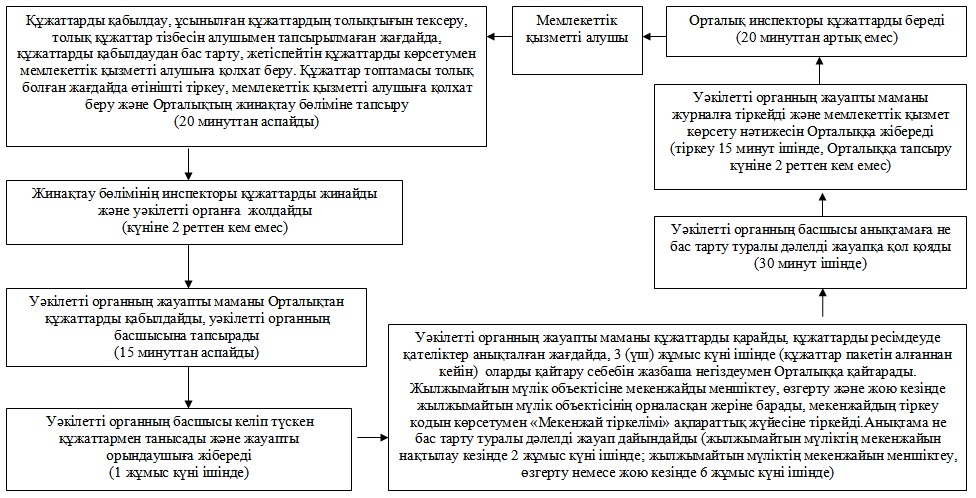 

Солтүстік Қазақстан облысы

Мағжан Жұмабаев ауданды әкімдігінің

2012 жылғы 12 желтоқсандағы

№ 566 қаулысымен

бекітілді 

«Сәулет-жоспарлау тапсырмасын беру»

мемлекеттік қызмет регламенті

1. Негізгі ұғымдар

      1. Осы «Сәулет-жоспарлау тапсырмасын беру» мемлекеттік қызмет

регламентінде (бұдан әрі - регламент) келесі ұғымдар қолданылады:

      1) құрылымдық - функционалдық бірліктер – бұл уәкілетті органдардың, мемлекеттік органдардың құрылымдық бөлімшелерінің жауапты тұлғалары, ақпараттық жүйелер және олардың кіші жүйелері (бұдан әрі – ҚФБ);

      2) ауданның сәулет және қала құрылысы саласындағы қызметтерді жүзеге асыратын жергілікті атқарушы органның құрылымдық бөлімшесі - «Солтүстік Қазақстан облысы Мағжан Жұмабаев ауданының құрылыс бөлімі» мемлекеттік мекемесі. 

2. Жалпы ережелер

      2. «Сәулет-жоспарлау тапсырмасын беру» мемлекеттік қызметі ауданның сәулет және қала құрылысы саласындағы қызметтерді жүзеге асыратын жергілікті атқарушы органның құрылымдық бөлімшесі «Солтүстік Қазақстан облысы Мағжан Жұмабаев ауданының құрылыс бөлімі» мемлекеттік мекемесімен (бұдан әрі – уәкілетті орган), сондай-ақ осы регламенттің 1, 2-қосымшаларына сәйкес тұтынушының тұрғылықты орны бойынша Солтүстік Қазақстан облысы бойынша республикалық мемлекеттік кәсіпорны «Халыққа қызмет көрсету орталығы» филиалының Мағжан Жумабаев ауданы бойынша бөлім (бұдан әрі - Орталық) арқылы көрсетіледі.

      3. Көрсетілетін мемлекеттік қызмет нысаны: автоматтандырылмаған.

      4. Осы регламент «Әкімшілік рәсімдер туралы» Қазақстан Республикасының 2000 жылғы 27 қарашадағы Заңының 9-1 бабы 4 тармағына сәйкес әзірленді.

      5. Мемлекеттік қызмет «Қазақстан Республикасындағы сәулет, қала құрылысы және құрылыс қызметі туралы» Қазақстан Республикасының 2001 жылғы 16 шілдедегі Заңының 1–бабының 49) тармақшасының, «Объектілерді салу үшін бастапқы материалдарды (деректерді) және рұқсат беретін құжаттарды ресімдеу мен беру тәртібін оңайлату жөніндегі кейбір шаралар туралы» Қазақстан Республикасы Үкіметінің 2008 жылғы 6 мамырдағы №425 қаулысымен бекітілген Құрылыс объектілерін жобалау үшін бастапқы материалдарды (деректерді) ресімдеу және беру ережесінің, «Қазақстан Республикасының аумағында жылжымайтын мүлік объектілерінің мекенжайын анықтау жөнінде анықтама беру», «Сәулет-жоспарлау тапсырмасын беру», «Іздестіру қызметін лицензия беру, қайта ресімдеу, лицензиялардың төлнұсқасын беру», «Үлескерлердің ақшасын тарту есебінен тұрғын жайлар құрылысын ұйымдастыру жөніндегі қызметке лицензия беру, қайта ресімдеу, лицензияларға төлнұсқасын беру» мемлекеттік қызмет стандарттарын бекіту және Қазақстан Республикасы Үкіметінің «Мемлекеттік қызметтер көрсету стандарттарын бекіту және Қазақстан Республикасы Үкіметінің 2010 жылғы 20 шілдедегі № 745 қаулысына толықтыру енгізу туралы» 2010 жылғы 7 қазандағы № 1036 және «Жергілікті атқарушы органдар көрсететін әлеуметтік қорғау саласындағы мемлекеттік қызметтердің стандарттарын бекіту туралы» 2011 жылғы 7 сәуірдегі № 394 қаулыларына өзгерістер енгізу туралы Қазақстан Республикасы Үкіметінің 2012 жылғы 31 тамыздағы № 1128 қаулысы негізінде жүзеге асырылады.

      6. Осы регламентке 3-қосымшаға сәйкес қағаз жеткізгіште тіркеу коды көрсетілген, инженерлік және коммуналдық қамтамасыз ету көздеріне қосылуға арналған (егер оларды алу қажет болса) техникалық шарттардың міндетті қосымшасы бар сәулет - жоспарлау тапсырмасы бар анықтама беру (бұдан әрі-анықтама) не қағаз жеткізгіште мемлекеттік қызмет көрсетуден бас тарту туралы дәлелді жауап көрсетілетін мемлекеттік қызмет нәтижесі болып табылады.

      7. Мемлекеттік қызмет заңды және жеке тұлғаларға (бұдан әрі – мемлекеттік қызметті алушы) көрсетіледі.

      8. Мемлекеттік қызмет көрсету тәртібі мен қажетті құжаттар туралы толық ақпарат осы регламенттің 1 және 2-қосымшаларына сәйкес уәкілетті органның stroi_zhum@mail.ru, интернет-ресурстарында, уәкілетті органның және Орталықтың үй-жайларында орналасқан ресми ақпарат көздерінде және стенділерде орналастырылады.

      Сондай-ақ мемлекеттік қызмет көрсету туралы ақпаратты «электрондық үкіметтің» call-орталығының ақпараттық-анықтамалық қызметінің 1414 телефоны бойынша алуға да болады.

      9. Уәкілетті органда мемлекеттік қызмет демалыс және мереке күндерін қоспағанда, күн сайын, дүйсенбіден жұмаға дейін, мекенжайлары мен телефондары осы регламентке 1-қосымшада көрсетілген уәкілетті органдардың белгіленген жұмыс кестесіне сәйкес көрсетіледі.

      Орталықта мемлекеттік қызмет демалыс және мереке күндерін қоспағанда, күн сайын, дүйсенбіден сенбіге дейін, орталықтың белгіленген жұмыс кестесіне сәйкес түскі үзіліссіз сағат 9.00-ден 19.00-ге дейін көрсетіледі.

      Орталықта қабылдау тездетіп қызмет көрсетусіз, «электрондық» кезек тәртібімен жүзеге асырылады.

      Мемлекеттік қызметті алушының қалауы бойынша электрондық кезекті «электрондық үкімет» веб-порталы арқылы броньдауға болады.

      10. Мемлекеттік қызмет мүмкіндігі шектеулі мемлекеттік қызмет алушыларға қызмет көрсету үшін жағдайлар көзделген мемлекеттік қызметті алушының тіркеу немесе тұрғылықты орны бойынша уәкілетті орган немесе Орталықтың ғимаратында көрсетіледі. Залда күтуге және құжаттарды толтыруға арналған анықтамалық бюро, күтуге арналған кресло орналасқан.

      Мемлекеттік қызметті алушыларға мемлекеттік қызмет көрсету сапасын, жұмысты одан әрі жетілдіру үшін жұртшылықтың пікірін зерттеу бойынша сараптама жүргізу мақсатында уәкілетті органда немесе Орталықта жеке және заңды тұлғалар үшін шағымдар және ұсыныстар кітабы жүргізілген. 

3. Мемлекеттік қызмет көрсету тәртібіне қойылатын талаптар

      11. Мемлекеттік қызмет көрсету мерзімдері:

      мемлекеттік қызметті алушы уәкілетті органға өтініш берген кезде:

      1) осы регламенттің 13-тармағында көрсетілген құжаттарды берген сәттен бастап 8 (сегіз) жұмыс күні ішінде (құжаттарды қабылдаған және берген күндер мемлекеттік қызмет көрсету мерзіміне кірмейді);

      2) осы регламенттің 13-тармағында көрсетілген құжаттарды берген сәттен бастап мынадай құрылыс объектілері үшін 15 (он бес) жұмыс күні ішінде (құжаттарды қабылдаған және берген күндер мемлекеттік қызмет көрсету мерзіміне кірмейді);

      электр және жылу энергиясын өндіретін өндірістік кәсіпорындар;

      тау-кен өндіру және байыту өндірістік кәсіпорындары;

      қара және түсті металлургия, машина жасау өнеркәсібінің өндірістік кәсіпорындары;

      елді мекендер мен аумақтардың қауіпсіздігін қамтамасыз ететін гидротехникалық және селден қорғау құрылыстары (дамбалар, бөгеттер);

      елді мекендердің шекараларынан тыс орналасқан желілік құрылыстар;

      қызмет көрсету объектілерімен бірге магистральдық құбыржолдар (мұнай, газ құбырлары және т.б.);

      жоғары вольтты электр беру желілері және талшықты - оптикалық байланыс желілері;

      қызмет көрсету объектілерімен бірге темір жолдар;

      көпірлерді, көпір өткелдерін, тоннельдерді, көп деңгейлі айрықтарды қоса алғанда, республикалық желіге жатқызылған жалпы пайдаланымдағы автомобиль жолдары;

      3) қажетті құжаттарды тапсыру кезінде кезек күтудің ең көп рұқсат берілген уақыты – 30 минуттан аспайды;

      4) құжаттарды алу кезінде күтудің ең көп рұқсат берілген уақыты – 30 минуттан аспайды;

      Электрондық сұрау салу көзделмеген.

      Мемлекеттік қызметті алушы Орталыққа өтініш берген кезде:

      1) осы регламенттің 13-тармағында көрсетілген құжаттарды берген сәттен бастап 8 (сегіз) жұмыс күні ішінде (құжаттарды қабылдаған және берген күндер мемлекеттік қызмет көрсету мерзіміне кірмейді);

      2) осы регламенттің 13-тармағында көрсетілген құжаттарды берген сәттен бастап мынадай құрылыс объектілері үшін 15 (он бес) жұмыс күні ішінде (құжаттарды қабылдаған және берген күндер мемлекеттік қызмет көрсету мерзіміне кірмейді):

      электр және жылу энергиясын өндіретін өндірістік кәсіпорындар;

      тау-кен өндіру және байыту өндірістік кәсіпорындары;

      қара және түсті металлургия, машина жасау өнеркәсібінің өндірістік кәсіпорындары;

      елді мекендер мен аумақтардың қауіпсіздігін қамтамасыз ететін гидротехникалық және селден қорғау құрылыстары (дамбалар, бөгеттер);

      елді мекендердің шекараларынан тыс орналасқан желілік құрылыстар:

      қызмет көрсету объектілерімен бірге магистральдық құбыржолдар (мұнай, газ құбырлары және т.б.);

      жоғары вольтты электр беру желілері және талшықты -оптикалық байланыс желілері;

      қызмет көрсету объектілерімен бірге темір жолдар;

      көпірлерді, көпір өткелдерін, тоннельдерді, көп деңгейлі айрықтарды қоса алғанда, республикалық желіге жатқызылған жалпы пайдаланымдағы автомобиль жолдары;

      3) құжаттарды алу кезінде кезек күтудің ең көп рұқсат берілген уақыты – 20 минуттан аспайды;

      4) тұтынушы өтініш берген күні сол жерде көрсетілетін мемлекеттік қызметті алушыға қызмет көрсетудің рұқсат етілген ең көп уақыты – 20 минуттан аспайды;

      5) қажетті құжаттарды алу кезінде кезек күтудің ең көп рұқсат берілген уақыты – 20 минуттан аспайды;

      12. Мемлекеттік қызмет тегін көрсетіледі.



      13. Мемлекеттiк қызметтi алу үшiн мемлекеттік қызметті алушы:

      1) уәкілетті органға:

      еркін нысандағы өтініш; 

      жергілікті атқарушы органның жерге немесе қолданыстағы ғимараттың үй-жайларын (жекелеген бөліктерін) қайта жаңартуға (қайта жоспарлауға, қайта жабдықтауға) тиісті құқық беру туралы шешімінің көшірмесін;

      тапсырыс беруші бекіткен, жобалаушының қолы қойылған және мөрімен расталған жобалауға арналған тапсырма (оның ішінде техникалық шарттар бойынша жүктемелер) ұсынады.

      Егер сейсмикалық қауіптілігі жоғары аймақтағы (аудандағы) қолданыстағы объектілерді өзгерту ұйғарылған болса және жоспарланған қайта жаңарту немесе қайта жоспарлау сындарлы шешімдерді қайта қарауды талап ететін болса, онда сәулет - жоспарлау тапсырмасында осы жоба бойынша сейсмикаға төзімді құрылыс жөніндегі мамандандырылған ұйымдардың (тиісті лицензиясы бар мамандардың) қорытындысын (техникалық шарттарды) алудың қажеттілігі көрсетіледі.

      2) Орталыққа:

      еркін нысандағы өтініш;

      жергілікті атқарушы органның жерге немесе қолданыстағы ғимараттың үй-жайларын (жекелеген бөліктерін) қайта жаңартуға (қайта жоспарлауға, қайта жабдықтауға) тиісті құқық беру туралы шешімінің көшірмесін;

      тапсырыс беруші бекіткен, жобалаушының қолы қойылған және мөрімен расталған жобалауға арналған тапсырма (оның ішінде техникалық шарттар бойынша жүктемелер) ұсынады.

      Қолданыстағы (пайдаланылып отырған) объектілерге енгізілетін өзгерістердің жобасын әзірлеушілер жобалау құжаттамасында ғимараттардың үй-жайларын немесе өзге де жекелеген бөліктерін өзгерту жөніндегі жұмыстар процесінде, сондай-ақ өзгертілген объектіні одан әрі пайдаланған кезде басқа меншік иелерінің мүдделерін қозғайтын жобалық шешімдердің болуы немесе болмауы туралы мәліметтерді көрсетуге тиіс.

      Егер үй-жайларды (тұрғын үйдің бөліктерін) жоспарланған қайта жаңарту (қайта жоспарлау, қайта жабдықтау) немесе үй-жайлардың шекарасын ауыстыру басқа меншік иелерінің мүдделерін қозғайтын болса, онда жобаға осы өзгертулерге олардың нотариалдық куәландырылған жазбаша келісімі берілуге тиіс. 

      Егер сейсмикалық қауіптілігі жоғары аймақтағы (аудандағы) қолданыстағы объектілерді өзгерту ұйғарылған болса және жоспарланған қайта жаңарту немесе қайта жоспарлау сындарлы шешімдерді қайта қарауды талап ететін болса, онда сәулет - жоспарлау тапсырмасында осы жоба бойынша сейсмикаға төзімді құрылыс жөніндегі мамандандырылған ұйымдардың (тиісті лицензиясы бар мамандардың) қорытындысын (техникалық шарттарды) алудың қажеттілігі көрсетіледі.

      14. Мемлекеттік қызметті алуға қажетті өтініш еркін нысанда толтырылады.

      15. Құжаттарды қабылдау:

      1) уәкілетті органда өтінішті тіркеуді жүзеге асыратын жауапты маманмен;

      2) Орталықта «кедергісіз қызмет көрсету» арқылы жүзеге асырылады, онда қызметтің мақсаты және атқаратын функциялары туралы ақпарат орналастырылады, сондай-ақ Орталық қызметкерінің тегі, аты, әкесінің аты мен лауазымы көрсетіледі.

      16. Мемлекеттік қызметті алушыға тиісті құжаттардың қабылданғаны туралы қолхат беріледі, онда:

      1) уәкілетті органға құжат тапсырған кезде:

      өтініштің нөмірі және қабылданған күні;

      сұрау салынған мемлекеттік қызметтің түрі;

      қоса берілген құжаттардың саны мен атаулары;

      құжаттарды беру күні, уақыты мен орны;

      құжаттарды ресімдеуге өтініш қабылдаған уәкілетті орган кеңсесі қызметкерінің тегі, аты, әкесінің аты;

      мемлекеттік қызметті алушының тегі, аты, әкесінің аты, уәкілетті өкілдің тегі, аты, әкесінің аты және олардың байланыс телефондары көрсетіледі.

      2) Орталыққа құжат тапсырған кезде:

      өтініштің нөмірі және қабылданған күні;

      сұрау салынған мемлекеттік қызметтің түрі;

      қоса берілген құжаттардың саны мен атаулары;

      құжаттарды беру күні, уақыты мен орны;

      құжаттарды ресімдеуге өтініш қабылдаған Орталық инспекторының тегі, аты, әкесінің аты;

      мемлекеттік қызметті алушының тегі, аты, әкесінің аты, уәкілетті өкілінің тегі, аты, әкесінің аты және олардың байланыс телефондары көрсетіледі.

      17. Мемлекеттік қызметті алушыға дайын болған сәулет - жоспарлау тапсырмасын беруді уәкілетті органның лауазымды адамы немесе орталық қызметкері «терезелер» арқылы онда көрсетілген мерзімде қолхат негізінде жүзеге асырады.

      Егер мемлекеттік қызметті алушы құжаттарды алуға мерзімінде келмеген жағдайда, Орталық оларды 3 (үш) ай бойы сақтауды қамтамасыз етеді, одан кейін оларды уәкілетті органға өткізеді.

      18. Мемлекеттік қызметті алушы осы регламенттің 13-тармағында көрсетілген құжаттардың бірін ұсынбаған жағдайда, Орталық құжаттарды қабылдаудан бас тартады.

      Орталықтың қызметкері құжатты қабылдаудан бас тартқан кезде мемлекеттік қызметті алушыға жетпей тұрған құжатты көрсете отырып қолхат береді.

      Уәкілетті орган мынадай негіздер бойынша мемлекеттік қызметті көрсетуден бас тартады:

      1) Орталықтан түскен құжаттарды ресімдеуде қателер анықталған жағдайда құжаттардың пакетін алғаннан кейін 1 (бір) жұмыс күні ішінде оларды қайтарудың себебін жазбаша негіздей отырып, Орталыққа қайтарады;

      2) жобалауға арналған тапсырманың техникалық шарттар алуға қажетті негізгі параметрлерге сәйкессіздігі анықталған жағдайда 3 (үш) жұмыс күні ішінде тұтынушыны сәйкессіздікті жою үшін шақырады.

      Бас тартқан жағдайда уәкілетті органның лауазымды тұлғасы немесе Орталықтың қызметкері мемлекеттік қызметті алушыға 1 (бір) жұмыс күні ішінде хабарлайды және уәкілетті органның бас тартуы туралы жазбаша негіздеме береді.

      19. Мемлекеттік қызмет алу үшін мемлекеттік қызметті алушыдан өтініш келіп түскен сәттен бастап және мемлекеттік қызметтің нәтижесін алуға дейін мемлекеттік қызмет көрсету кезеңдері:

      1) уәкілетті орган арқылы:

      мемлекеттік қызметті алушы құжаттарды уәкілетті органға тапсырады;

      уәкілетті органның жауапты маманы құжаттарды қабылдайды, өтінішті тіркейді, мемлекеттік қызметті алушыға тиісті құжаттарды қабылдағандығы туралы қолхат береді және құжаттарды уәкілетті органның басшысына қарауға тапсырады;

      уәкілетті органның басшысы келіп түскен құжаттармен танысады, жауапты орындаушыны белгілейді, бұрыштама қояды және құжаттарды уәкілетті органның жауапты орындаушысына жібереді;

      уәкілетті органның жауапты орындаушысы келіп түскен құжаттарды қарайды. Орталықтан түскен құжаттарды ресімдеуде қателіктер анықталған жағдайда, құжаттар пакетін алғаннан кейін 1 (бір) жұмыс күні ішінде оларды қайтару себебін жазбаша негіздеумен Орталыққа қайтарады, егер техникалық жағдайлар алу үшін қажетті негізгі параметрлерге тапсырманың жобалауға сәйкессіздігі анықталса, үш жұмыс күні ішінде сәйкессіздікті жою үшін тұтынушыны хабардар етеді. Сәулет - жоспарлау тапсырмаларын және техникалық жағдайды алуға өтініш алғаннан кейін келесі жұмыс күнінен кешіктірмей инженерлік және коммуналдық қамтамасыз ету бойынша қызмет жабдықтаушыларға құжаттарды қоса берумен техникалық жағдайды алуға сұраныс жолдайды;

      инженерлік және коммуналдық қамтамасыз ету бойынша қызмет жабдықтаушылар сұранысты алған сәттен бастап бес жұмыс күні ішінде уәкілетті органға параметрлерін және қосу орнын көрсетумен техникалық жағдайын не беруден дәлелді бас тарту жолдайды;

      уәкілетті органның жауапты орындаушысы анықтама не бас тарту туралы дәлелді жауапты дайындайды, уәкілетті органның басшысына қол қоюға жібереді;

      уәкілетті органның басшысы анықтама не қызмет ұсынудан бас тарту туралы дәлелді жауапқа қол қояды және жауапты маманға тапсырады;

      уәкілетті органның жауапты маманы анықтама не бас тарту туралы дәлелді жауапты тіркейді және мемлекеттік қызметті алушыға береді.

      2) Орталық арқылы:

      мемлекеттік қызметті алушы Орталыққа құжаттарды тапсырады;

      Орталық инспекторы құжаттарды қабылдайды, ұсынылған құжаттардың толықтығын тексереді, мемлекеттік қызметті алушымен осы регламенттің 13 тармағында көрсетілген толық құжаттар тізбесі тапсырылмаған жағдайда, жетіспейтін құжаттарды көрсетумен мемлекеттік қызметті алушыға қолхат береді. Толық құжаттар топтамасы болған жағдайда өтінішті тіркейді, тиісті құжаттарды қабылдағандығы туралы мемлекеттік қызметті алушыға қолхат береді және құжаттарды Орталықтың жинақтау бөліміне тапсырады;

      Орталықтың жинақтау бөлімінің инспекторы құжаттарды жинайды, құжаттарды уәкілетті органға жолдайды;

      уәкілетті органның жауапты маманы Орталықтан құжаттарды қабылдайды және оларды уәкілетті органның басшысына қарастыруға тапсырады;

      уәкілетті органның басшысы келіп түскен құжаттармен танысады, жауапты орындаушыны белгілейді, бұрыштама салады және құжаттарды уәкілетті органның жауапты орындаушысына жолдайды;

      уәкілетті органның жауапты орындаушысы келіп түскен құжаттарды қарайды. Орталықтан түскен құжаттарды ресімдеуде қателіктер анықталған жағдайда, құжаттар пакетін алғаннан кейін 1 (бір) жұмыс күні ішінде оларды қайтару себебін жазбаша негіздеумен Орталыққа қайтарады, егер техникалық жағдайлар алу үшін қажетті негізгі параметрлерге тапсырманың жобалауға сәйкессіздігі анықталса, үш жұмыс күні ішінде сәйкессіздікті жою үшін тұтынушыны хабардар етеді. Сәулет - жоспарлау тапсырмаларын және техникалық жағдайды алуға өтініш алғаннан кейін келесі жұмыс күнінен кешіктірмей инженерлік және коммуналдық қамтамасыз ету бойынша қызмет жабдықтаушыларға құжаттарды қоса берумен техникалық жағдайды алуға сұраныс жолдайды;

      инженерлік және коммуналдық қамтамасыз ету бойынша қызмет жабдықтаушылар сұранысты алған сәттен бастап бес жұмыс күні ішінде уәкілетті органға параметрлерін және қосу орнын көрсетумен техникалық жағдайын не беруден дәлелді бас тарту жолдайды;

      уәкілетті органның жауапты орындаушысы анықтама не бас тарту туралы дәлелді жауапты дайындайды, уәкілетті органның басшысына қол қоюға жібереді;

      уәкілетті органның басшысы анықтама не қызмет ұсынудан бас тарту туралы дәлелді жауапқа қол қояды және жауапты маманға тапсырады;

      уәкілетті органның жауапты маманы анықтама не бас тарту туралы дәлелді жауапты тіркейді және мемлекеттік қызмет көрсету нәтижесін Орталыққа жібереді;

      Орталық инспекторы мемлекеттік қызметті алушыға хабарлама не қызметті ұсынудан бас тарту туралы дәлелді жауапты береді. 

4. Мемлекеттік қызмет көрсету процесінде әрекеттер

(өзара әрекеттесу) тәртібін сипаттау

      20. Мемлекеттік қызмет көрсету процесіне қатысатын құрылымдық - функционалдық бірліктер (әрі қарай - ҚФБ):

      1) уәкілетті органның басшысы;

      2) уәкілетті органның жауапты маманы;

      3) уәкілетті органның жауапты орындаушысы;

      4) инженерлік және коммуналдық қамтамасыз ету бойынша қызмет жабдықтаушысы;

      5) Орталық инспекторы;

      6) Орталықтың жинақтау бөлімінің инспекторы.

      21. Әрбір ҚФБ қарапайым іс-әрекеттерінің (рәсімдердің, функциялардың, операциялардың) реттілігінің мәтіндік кестеленген сипаттамасы, әрбір іс-әрекеттің орындау мерзімінің көрсетілуімен, осы регламенттің 4-қосымшасында келтірілген.

      22. Мемлекеттік қызмет көрсету және ҚФБ процесіндегі әкімшілік әрекеттердің логикалық бір ізділігі арасындағы өзара әрекетті көрсететін сызба осы регламенттің 5-қосымшасында келтірілген. 

5. Мемлекеттік қызмет көрсететін лауазымдық тұлғалардың жауапкершілігі

      23. Мемлекеттік қызмет көрсету процесіне қатысушылар (бұдан әрі – лауазымды тұлғалар) уәкілетті органның және орталықтың басшылары мен лауазымды тұлғалары, инженерлік және коммуналдық қамтамасыз ету бойынша қызмет жабдықтаушысы мемлекеттік қызмет көрсетуге жауапты тұлға болып табылады.

      Лауазымды тұлғалар мемлекеттік қызметті сапалы және тиімді көрсетуге, сонымен қатар Қазақстан Республикасының заңнамасында қарастырылған тәртібінде белгіленген мерзімде мемлекеттік қызмет көрсетуді жүзеге асыруға, мемлекеттік қызмет көрсету барысындағы олармен қабылданатын шешімдерге және әрекеттерге (әрекетсіздік) жауап береді.

«Сәулет-жоспарлау тапсырмасын беру»

мемлекеттік қызмет регламентіне

1-қосымша 

Мемлекеттік қызмет көрсету бойынша уәкілетті орган

«Сәулет-жоспарлау тапсырмасын беру»

мемлекеттік қызмет регламентіне

2-қосымша 

Мемлекеттік қызмет көрсету бойынша

халыққа қызмет көрсету орталығы

«Сәулет-жоспарлау тапсырмасын беру»

мемлекеттік қызмет регламентіне

3-қосымша 

Қазақстан Республикасы

Республика Казахстан

__________________________________________________________________________________________________________________________________________

(республикалық маңызды қала, астана, облыстық маңызды қалалар,

аудандардың

сәулет және қала құрылысы органының атауы)

(наименование органа архитектуры и градостроительства города

республиканского значения, столицы, городов областного значения,

районов)

__________________________________________________________________________________________________________________________________________

(орналасқан жерi, электрондық адресi, тел.)

(местонахождение, электронный адрес, тел.) 

БЕКIТЕМIН:

УТВЕРЖДАЮ:

Аудандық құрылыс бөлімінің бастығы

Начальник районного отдела строительства

___________________________________

(Т.А.Ә.) (Ф.И.О.) 

ЖОБАЛАУҒА АРНАЛҒАН

СӘУЛЕТ-ЖОСПАРЛАУ ТАПСЫРМАСЫ (СЖТ)

АРХИТЕКТУРНО-ПЛАНИРОВОЧНОЕ ЗАДАНИЕ (АПЗ)

НА ПРОЕКТИРОВАНИЕ

20 ____ жылғы «____» __________ № ______

№ _______ от «____»_____________ 20 ____ года

      Объектiнiң атауы:______________________________________________

Наименование объекта: _________________________________________

_____________________________________________________________________

Тапсырыс берушi (құрылыс салушы, инвестор): ___________________

Заказчик (застройщик, инвестор): ______________________________

_____________________________________________________________________

Қала (елдi мекен), жыл

Город (населенный пункт), год 

ЕСКЕРТПЕ:

      1. Сәулет – құрылыс тапсырмасы (бұдан әрі - СҚТ) және техникалық жағдайлар жобалық (жобалық-сметалық) құжаттама құрамында бекітілген құрылыстың нормативтік ұзақтығының мерзімі бойына әрекет етеді.

      2. СҚТ шарттарын қайта қарауды талап ететін жағдайлар туындаған кезде тапсырыс берушінің келісімі бойынша өзгеріс енгізілуі мүмкін.

      3. СҚТ мазмұндалған талаптар мен шарттар меншік үлгісіне және қаржыландыру өздеріне байланыссыз түрде қаржы салымы процесіне қатысушылардың барлығы міндетті. СҚТ тапсырыс берушінің немесе сәулет және қала құрылысы жергілікті органының сұрауы бойынша қала құрылысы кеңесінің, сәулет қоғамдастығының пікір алмасуының, тәуелсіз сараптамада қаралуы мүмкін.

      4. СҚТ мазмұнындағы талаптармен тапсырыс берушінің келіспеуі соттық тәртіпте шағымдануы мүмкін.

      5. СҚТ берілген сәулет және қала құрылысы және құрылыс қызметі тәртібіндегі салада уәкілетті мемлекеттік органмен белгіленген құрылысқа жоба алды және жобалық (жобалық-сметалық) құжаттамасын әзірлеу және сараптама өткізуге негіздеме болып табылады.

      6. Мемлекеттік қаржы салымынсыз салынып жатқан (салынған), алайда мемлекеттік және қоғамдық мүддесін қозғайтын объектілер мемлекеттік қабылдау комиссиясымен пайдалануға қабылдауға жатады. Аталмыш шарт СҚТ тапсырыс берушіге (салушы) беру кезінде және осы ғимаратта, сондай-ақ құрылыс - жинақтау жұмыстарын жүргізуге рұқсат беруде жергілікті атқарушы органдармен белгіленеді.

«Сәулет-жоспарлау тапсырмасын беру»

мемлекеттік қызмет регламентіне

4-қосымша 

Әкімшілік әрекеттердің (шаралардың)

бір ізділігі мен өзара әрекеттерін сипаттау

1-кесте. Уәкілетті органның және Орталықтың ҚФБ іс-әрекеттерін сипаттау 

2-кесте. Пайдалану нұсқалары. Негізгі процесс 

3-кесте. Пайдалану нұсқалары. Баламалы процесс

«Сәулет-жоспарлау тапсырмасын беру»

мемлекеттік қызмет регламентіне

5-қосымша 

Мемлекеттік қызмет көрсету және ҚФБ процесіндегі әкімшілік әрекеттердің логикалық бір ізділігі арасындағы өзара әрекеттесуді бейнелейтін сызбалар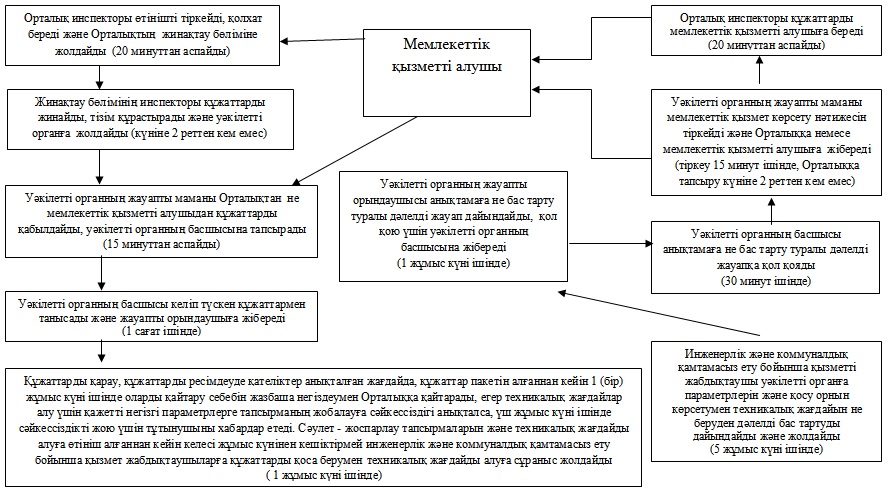 
					© 2012. Қазақстан Республикасы Әділет министрлігінің «Қазақстан Республикасының Заңнама және құқықтық ақпарат институты» ШЖҚ РМК
				Білім бөлімінің атауыЗаңды мекенжайы және электрондық поштаның мекенжайыЖұмыс тәртібіБайланыс телефоны«Солтүстік Қазақстан облысы Мағжан Жұмабаев ауданының құрылыс бөлімі» мемлекеттік мекемесіСолтүстік Қазақстан облысы, Мағжан Жұмабаев ауданы, Булаев қаласы,

Юбилейный көшесі, 56Күнде сағат 9.00-дан 18.00 –ға дейін, түскі үзіліс 13.00-14.00, демалыс күндері – сенбі және жексенбі8(71531) 2-01-19р/с

№Халыққа қызмет көрсету орталығының атауыЗаңды мекенжайыЖұмыс кестесіБайланыс телефоны1Солтүстік Қазақстан облысы бойынша республикалық мемлекеттік кәсіпорны «Халыққа қызмет көрсету орталығы»  филиалының Мағжан Жұмабаев ауданы бойынша бөлімСолтүстік Қазақстан облысы, Мағжан  Жұмабаев ауданы, Булаев қаласы, Юбилейная көшесі, 62Күн сайын түскі үзіліссіз сағат 9.00-ден 19.00 дейін, демалыс – жексенбі8-(71531)

2-13-75Бұрынғы мекен-жайы:

Старый адрес:ҚАЗАҚСТАН РЕСПУБЛИКАСЫ,

РЕСПУБЛИКА МАҢЫЗЫ БАР ҚАЛА

/ОБЛЫС АТАУЫ, АУДАН АТАУЫ,

АУЫЛДЫҚ ОКРУГІНІҢ АТАУЫ,

ЕЛДІ-МЕКЕН АТАУЫ, ГЕОНИМ

АТАУЫ, МЕКЕНЖАЙ ЭЛЕМЕНТТЕРІРЕСПУБЛИКА КАЗАХСТАН,

НАИМЕНОВАНИЕ ГОРОДА

РЕСПУБЛИКАНСКОГО

ЗНАЧЕНИЯ/ОБЛАСТИ,

НАИМЕНОВАНИЕ РАЙОНА,

НАИМЕНОВАНИЕ СЕЛЬСКОГО

ОКРУГА, НАИМЕНОВАНИЕ

НАСЕЛЕННОГО ПУНКТА,

НАИМЕНОВАНИЕ ГЕОНИМА,

ЭЛЕМЕНТЫ АДРЕСАӨзгертілді:

Изменен на:ҚАЗАҚСТАН РЕСПУБЛИКАСЫ,

РЕСПУБЛИКА МАҢЫЗЫ БАР ҚАЛА

/ОБЛЫС АТАУЫ, АУДАН АТАУЫ,

АУЫЛДЫҚ ОКРУГІНІҢ АТАУЫ,

ЕЛДІ-МЕКЕН АТАУЫ, ГЕОНИМ

АТАУЫ, МЕКЕНЖАЙ ЭЛЕМЕНТТЕРІРЕСПУБЛИКА КАЗАХСТАН,

НАИМЕНОВАНИЕ ГОРОДА

РЕСПУБЛИКАНСКОГО

ЗНАЧЕНИЯ/ОБЛАСТИ,

НАИМЕНОВАНИЕ РАЙОНА,

НАИМЕНОВАНИЕ СЕЛЬСКОГО

ОКРУГА, НАИМЕНОВАНИЕ

НАСЕЛЕННОГО ПУНКТА,

НАИМЕНОВАНИЕ ГЕОНИМА,

ЭЛЕМЕНТЫ АДРЕСАМекен-жай тiркеу коды:

Регистрационный код

адреса:Объектінің сипаттамасы:

Описание объекта:Құрылым категориясы:

Категория объекта:Кадастрлық нөмiрі:

Кадастровый номер:Өзгеріс тiркеу күнi:

Дата регистрации

изменения:Негіздеме:

Документ основание:Берілген күні:

Дата выдачи:Тұрақты/ алдын-ала

тiркеу адресi:

Постоянный/

предварительный адрес

регистрации:ҚАЗАҚСТАН РЕСПУБЛИКАСЫ,

РЕСПУБЛИКА МАҢЫЗЫ БАР ҚАЛА

/ОБЛЫС АТАУЫ, АУДАН АТАУЫ,

АУЫЛДЫҚ ОКРУГІНІҢ АТАУЫ,

ЕЛДІ-МЕКЕН АТАУЫ, ГЕОНИМ

АТАУЫ, МЕКЕНЖАЙ ЭЛЕМЕНТТЕРІРЕСПУБЛИКА КАЗАХСТАН,

НАИМЕНОВАНИЕ ГОРОДА

РЕСПУБЛИКАНСКОГО

ЗНАЧЕНИЯ/ОБЛАСТИ,

НАИМЕНОВАНИЕ РАЙОНА,

НАИМЕНОВАНИЕ СЕЛЬСКОГО

ОКРУГА, НАИМЕНОВАНИЕ

НАСЕЛЕННОГО ПУНКТА,

НАИМЕНОВАНИЕ ГЕОНИМА,

ЭЛЕМЕНТЫ АДРЕСАМекен-жай тiркеу коды:

Регистрационный код

адреса:Объектінің сипаттамасы:

Описание объекта:Құрылым категориясы:

Категория объекта:Кадастрлық нөмiр:

Кадастровый номер:Тiркеу күнi:

Дата регистрации:Негіздеме:

Документ основание:Берілген күні:

Дата выдачи:Тұрақты/ алдын-ала

тiркеу адресi:

Постоянный/

предварительный адрес

регистрации:ҚАЗАҚСТАН РЕСПУБЛИКАСЫ,

РЕСПУБЛИКА МАҢЫЗЫ БАР ҚАЛА

/ОБЛЫС АТАУЫ, АУДАН АТАУЫ,

АУЫЛДЫҚ ОКРУГІНІҢ АТАУЫ,

ЕЛДІ-МЕКЕН АТАУЫ, ГЕОНИМ

АТАУЫ, МЕКЕНЖАЙ ЭЛЕМЕНТТЕРІРЕСПУБЛИКА КАЗАХСТАН,

НАИМЕНОВАНИЕ ГОРОДА

РЕСПУБЛИКАНСКОГО

ЗНАЧЕНИЯ/ОБЛАСТИ,

НАИМЕНОВАНИЕ РАЙОНА,

НАИМЕНОВАНИЕ СЕЛЬСКОГО

ОКРУГА, НАИМЕНОВАНИЕ

НАСЕЛЕННОГО ПУНКТА,

НАИМЕНОВАНИЕ ГЕОНИМА,

ЭЛЕМЕНТЫ АДРЕСАМекен-жай тiркеу коды:

Регистрационный код

адреса:Объектінің сипаттамасы:

Описание объекта:Құрылым категориясы:

Категория объекта:Кадастрлық нөмiр:

Кадастровый номер:Жойылу уақыты:

Дата упразднения:Негіздеме:

Документ основание:Берілген күні:

Дата выдачи:Тұрақты/алдын-ала тiркеу

адресi:

Постоянный/

предварительный адрес

регистрации:ҚАЗАҚСТАН РЕСПУБЛИКАСЫ,

РЕСПУБЛИКА МАҢЫЗЫ БАР ҚАЛА

/ОБЛЫС АТАУЫ, АУДАН АТАУЫ,

АУЫЛДЫҚ ОКРУГІНІҢ АТАУЫ,

ЕЛДІ-МЕКЕН АТАУЫ, ГЕОНИМ

АТАУЫ, МЕКЕНЖАЙ ЭЛЕМЕНТТЕРІРЕСПУБЛИКА КАЗАХСТАН,

НАИМЕНОВАНИЕ ГОРОДА

РЕСПУБЛИКАНСКОГО

ЗНАЧЕНИЯ/ОБЛАСТИ,

НАИМЕНОВАНИЕ РАЙОНА,

НАИМЕНОВАНИЕ СЕЛЬСКОГО

ОКРУГА, НАИМЕНОВАНИЕ

НАСЕЛЕННОГО ПУНКТА,

НАИМЕНОВАНИЕ ГЕОНИМА,

ЭЛЕМЕНТЫ АДРЕСАМекен-жай тiркеу коды:

Регистрационный код

адреса:Объектінің сипаттамасы:

Описание объекта:Құрылым категориясы:

Категория объекта:Кадастрлық нөмiр:

Кадастровый номер:Тiркеу күнi:

Дата регистрации:Негіздеме:

Документ основание:Берілген күні:

Дата выдачи:Негізгі (баламалы) процесс (жұмыс барысы, ағымы) іс-әрекеттеріНегізгі (баламалы) процесс (жұмыс барысы, ағымы) іс-әрекеттеріНегізгі (баламалы) процесс (жұмыс барысы, ағымы) іс-әрекеттеріНегізгі (баламалы) процесс (жұмыс барысы, ағымы) іс-әрекеттеріНегізгі (баламалы) процесс (жұмыс барысы, ағымы) іс-әрекеттеріНегізгі (баламалы) процесс (жұмыс барысы, ағымы) іс-әрекеттеріІс-әрекет (жұмыс барысы, ағымы) №12345ҚФБ атауыОрталық

инспекторыОрталықтың жинақтау бөлімінің инспекторыУәкілетті органның жауапты маманыУәкілетті органның басшысыУәкілетті органның жауапты орындаушысыІс-әрекет (процесс, рәсім, операция) атауы және олардың сипаттамасыҚұжаттарды қабылдау, ұсынылған құжаттардың толықтығын тексеру, толық құжаттар тізбесін алушымен тапсырылмаған жағдайда, құжаттарды қабылдаудан бас тарту, жетіспейтін құжаттарды көрсетумен мемлекеттік қызметті алушыға қолхат беру. Құжаттар топтамасы толық болған жағдайда өтінішті тіркеу, мемлекеттік қызметті алушыға қолхат беру және Орталықтың жинақтау бөліміне тапсыру;Құжаттарды жинау, құжаттарды уәкілетті органға жолдауОрталықтан құжаттарды қабылдау, уәкілетті органның басшысына қарауға жолдауӨтінішке бұрыштама қою және уәкілетті органның жауапты орындаушысына тапсыруҚұжаттарды қарау, құжаттарды ресімдеуде қателіктер анықталған жағдайда, (құжаттар пакетін алғаннан кейін 3 (үш) жұмыс күні ішінде оларды қайтару себебін жазбаша негіздеумен Орталыққа қайтару). Жылжымайтын мүлік объектісіне мекенжайды меншіктеу, өзгерту және жою кезінде жылжымайтын мүлік объектісінің орналасқан жеріне бару, мекенжайдың тіркеу кодын көрсетумен «Мекенжай тіркелімі» ақпараттық жүйесіне тіркеу. Анықтама не қызмет ұсынудан бас тарту туралы дәлелді жауап дайындау.Аяқтау нысаны (деректер, құжат, ұйымдастыру - өкімдік шешім)ҚолхатҚұжаттарды уәкілетті органға жолдауБұрыштама салу үшін құжаттарды уәкілетті органның басшысына жолдауБұрыштама (қарар)Анықтама не бас тарту туралы дәлелді жауапОрындау мерзімі20 минуттан аспайдыКүніне екі реттен кем емес15 минут1 жұмыс күн ішіндеЖылжымайтын мүліктің мекенжайын нақтылау кезінде 2 жұмыс күні ішінде;жылжымайтын мүліктің мекенжайын меншіктеу, өзгерту немесе жою кезінде 6 жұмыс күні ішіндеКелесі іс-әрекет нөмірі23456Іс-әрекет (жұмыс барысы, ағымы) №678ҚФБ атауыУәкілетті органның басшысыУәкілетті органның

жауапты маманыОрталықтың жинақтау бөлімінің инспекторыІс-әрекет (процесс, рәсім, операция) атауы және олардың сипаттамасы Анықтама не қызмет ұсынудан бас тарту туралы дәлелді жауапқа қол қоюАнықтама не бас тарту туралы дәлелді жауапты тіркеуМемлекеттік қызметті алушыға анықтама не бас тарту туралы дәлелді жауап беруАяқтау нысаны (деректер, құжат, ұйымдастыру - өкімдік шешім)Құжатқа қол қоюМемлекеттік қызмет көрсету нәтижесін Орталыққа тапсыруАнықтама не бас тарту туралы дәлелді жауапОрындау мерзімі30 минут ішіндетіркеу 15 минут ішінде, Орталыққа тапсыру күніне 2 реттен кем емес20 минуттан аспайдыКелесі іс-әрекет нөмірі78ҚФБ 1-тобы

Орталық инспекторыҚФБ 2-тобы

Орталықтың жинақтау бөлімінің инспекторыҚФБ 3-тобы

Уәкілетті органның жауапты маманыҚФБ 4-тобы

Уәкілетті органның басшысыҚФБ 5-тобы

Уәкілетті органның жауапты орындаушысы№1 әрекет

Құжаттарды қабылдау, ұсынылған құжаттардың толықтығын тексеру, толық құжаттар тізбесін алушымен тапсырылмаған жағдайда, құжаттарды қабылдаудан бас тарту, жетіспейтін құжаттарды көрсетумен мемлекет-тік қызметті алушыға қолхат беру. Құжаттар топтамасы толық болған жағдайда өтінішті тіркеу, мемлекеттік қызметті алушыға қолхат беру және Орталықтың жинақтау бөліміне тапсыру№ 2 әрекет

Жинақтау бөліміне құжаттарды жинау, уәкілетті органға құжаттарды жіберу№ 3 әрекет

Орталықтан құжаттарды қабылдау, өтінішті уәкілетті органның басшысына жіберу№ 4 әрекет

Орындау үшін жауапты орындаушыны белгілеу, бұрыштама салу№ 5 әрекет

Құжаттарды қарау, құжаттарды ресімдеуде қателіктер анықталған жағдайда, 3 (үш) жұмыс күні ішінде (құжаттар топтамасын алғаннан кейін) оларды қайтару себебін жазбаша негіздеумен Орталыққа қайтарады. Жылжымайтын мүлік объектісіне мекенжайды меншіктеу, өзгерту және жою кезінде жылжымайтын мүлік объектісінің орналасқан жеріне барады, мекенжайдың тіркеу кодын көрсетумен «Мекенжай тіркелімі» ақпараттық жүйесіне тіркеу. Анықтама дайындау№ 8 әрекет

Мемлекеттік қызметті алушыға анықтама беру№ 7 әрекет

Анықтаманы тіркеу және Орталыққа жіберу№ 6 әрекет

Анықтамаға қол қоюҚФБ 1-тобы

Орталық инспекторыҚФБ 2-тобы

Орталықтың жинақтау бөлімінің инспекторыҚФБ 3-тобы

Уәкілетті органның жауапты маманыҚФБ 4-тобы

Уәкілетті органның басшысыҚФБ 5-тобы

Уәкілетті органның жауапты орындаушысы№1 әрекет

Құжаттарды қабылдау, ұсынылған құжаттардың толықтығын тексеру, толық құжаттар тізбесін алушымен тапсырылмаған жағдайда, құжаттарды қабылдаудан бас тарту, жетіспейтін құжаттарды көрсетумен мемлекеттік қызметті алушыға қолхат беру. Құжаттар топтамасы толық болған жағдайда өтінішті тіркеу, мемлекеттік қызметті алушыға қолхат беру және Орталықтың жинақтау бөліміне тапсыру№ 2 әрекет

Жинақтау бөліміне құжаттарды жинау, уәкілетті органға құжаттарды жіберу№ 3 әрекет

Орталықтан құжаттарды қабылдау, өтінішті уәкілетті органның басшысына жіберу№ 4 әрекет

Орындау үшін жауапты орындаушыны белгілеу, бұрыштама салу№ 5 әрекет

Құжаттарды қарау, құжаттарды ресімдеуде қателіктер анықталған жағдайда, 3 (үш) жұмыс күні ішінде(құжаттар пакетін алғаннан кейін) оларды қайтару себебін жазбаша негіздеумен Орталыққа қайтарады. Жылжымайтын мүлік объектісіне мекенжайды меншіктеу, өзгерту және жою кезінде жылжымайтын мүлік объектісінің орналасқан жеріне барады, мекенжайдың тіркеу кодын көрсетумен «Мекенжай тіркелімі» ақпараттық жүйесіне тіркеу. Бас тарту туралы дәлелді жауап дайындайды, құжаттарды уәкілетті органның басшысына тапсыру№ 8 әрекет

Мемлекеттік қызметті алушыға бас тарту туралы дәлелді жауапты беру№ 7 әрекет

Бас тарту туралы дәлелді жауапты тіркеу, Орталыққа жіберу№ 6 әрекет

Бас тарту туралы дәлелді жауапқа қол қоюБілім бөлімінің атауыЗаңды мекенжайы және электрондық поштаның мекенжайыЖұмыс тәртібіБайланыс телефоны«Солтүстік Қазақстан облысы Мағжан Жұмабаев  ауданының құрылыс бөлімі» мемлекеттік мекемесіСолтүстік Қазақстан облысы, Мағжан Жұмабаев ауданы, Булаев қаласы,

Юбилейная көшесі, 56Күнде сағат 9.00-дан 18.00 –ға дейін, түскі үзіліс 13.00-14.00, демалыс күндері – сенбі және жексенбі8(71531)

2-01-19р/с

№Халыққа қызмет көрсету орталығының атауыЗаңды мекенжайыЖұмыс кестесіБайланыс телефоны1Солтүстік Қазақстан облысы бойынша республикалық мемлекеттік кәсіпорны «Халыққа қызмет көрсету орталығы»  филиалының Мағжан Жұмабаев ауданы бойынша бөлімСолтүстік Қазақстан облысы, Мағжан  Жұмабаев ауданы,

Булаев қаласы, Юбилейная көшесі, 62Күн сайын түскі үзіліссіз сағат 9.00-ден 19.00 дейін, демалыс – жексенбі8(71531)

2-13-75Сәулет-жоспарлау тапсырмасын

әзiрлеу үшiн негiздемеҚала, аудан әкiмiнiң ______________

(күнi, айы, жылы) № _____ қаулысыОснование для разработки

архитектурно-планировочного

задания (АПЗ)Постановление акима города (района) № __

от _________ (число, месяц, год)Жобалаудың сатылылығыНобайлық жоба толық көлемде, оның iшiнде:

Жалпы деректер: М 1:500 топографиялық негiзде

учаскенiң Бас жоспары (абаттандыру және

көгалдандыру схемасы); Қасбеттер, қабаттар жоспары, осьтер бойынша қималар, шатырдың жоспары; қасбеттердiң сәулеттiк шешiмiнiң паспорты (сыртқы әрлеу ведомостi)СтадийностьЭскизный проект в полном объеме, в том числе:

Общие данные: Генплан участка (схема

благоустройства и озеленения) на топографической

основе в М 1:500; Фасады, планы этажей, разрезы по

осям, план кровли; Паспорт архитектурного решения

фасадов (ведомость наружной отделки).1. ЖЕР ТЕЛIМIНIҢ СИПАТТАМАСЫ
ХАРАКТЕРИСТИКА УЧАСТКА
1. Жер телiмiнiң орналасқан жерiҚала, аудан, шағын аудан, ауыл, квартал1. Местонахождение участкаГород, район, микрорайон, аул, квартал2. Салынған құрылыстың болуы

(жер телiмiнде бар құрылымдар мен ғимараттар, оның iшiнде

коммуникациялар, инженерлiк

құрылғылар, абаттандыру

элементтерi және басқалар)Қысқаша сипаттама2. Наличие застройки (строения и

сооружения, существующие на

участке, в том числе

коммуникации, инженерные

сооружения, элементы

благоустройства и другие)Краткое описание3. Геодезиялық зерттелiнуi

(түсiрiлiмдердiң болуы, олардың

масштабы)Қысқаша сипаттама3. Геодезическая изученность

(наличие съемок, их масштабы)Краткое описание4. Инженерлiк-геологиялық

зерттелiнуi (инженерлiк-геологиялық, гидрогеологиялық,

топырақ-ботаникалық

материалдардың және басқа да

iздестiрулердiң болуы)Қордағы материалдар бойынша (топографиялық

түсiрiлiмдер, масштабы, түзетудiң болуы)4. Инженерно-геологическая

изученность (имеющиеся материалы инженерно-геологических,

гидрогеологических,

почвенно-ботанических и других

изысканий)По фондовым материалам (топографическая съемка,

масштаб, наличие корректировок)2. ЖОБАЛАНАТЫН ОБЪЕКТIНIҢ СИПАТЫ
ХАРАКТЕРИСТИКА ПРОЕКТИРУЕМОГО ОБЪЕКТА
1. Объектiнiң функционалдық

мақсатыҚысқаша сипаттамасы1. Функциональное значение

объектаКраткое описание2. Қабат саныТехнология бойынша2. ЭтажностьПо технологии3. Жоспарлау жүйесiОбъектiнiң функционалдық мақсатын ескере отырып, жоба бойынша3. Планировочная системаПо проекту с учетом функционального назначения

объекта4. Конструктивтiк құрылымыЖоба бойынша4. Конструктивная схемаПо проекту5. Инженерлiк қамтамасыз етуОрталықтандырылған. Бөлген жер телiмiнiң шегiнде

инженерлiк және алаңiшiлiк дәлiздер көздеу5. Инженерное обеспечениеЦентрализованное. Предусмотреть коридоры инженерных и внутриплощадочных сетей в пределах отводимого участка3. ҚАЛА ҚҰРЫЛЫСЫ ТАЛАПТАРЫ
ГРАДОСТРОИТЕЛЬНЫЕ ТРЕБОВАНИЯ
1. Көлемдiк кеңiстiк шешiмЖер телiмдерi бойынша шектес объектiлермен қиыстыру1. Объемно-пространственное

решениеУвязать со смежными по участку объектами2. Бас жоспардың жобасыЖер телiмiнiң шектелген аумақтық параметрлерiн және көлiктiк-жүргiншiлер коммуникациясын дамыту перспективасын ескеру2. Проект генерального планаУчесть ограниченные территориальные параметры

участка и перспективу развития транспортно-пешеходных коммуникаций2-1 тiгiнен жоспарлауIргелес аумақтардың жоғарғы белгiсiн бөлшектеп

жоспарлау жобасымен сәйкестендiру2-1 вертикальная планировкаУвязать с высотными отметками ПДП прилегающей

территории2-2 абаттандыру және көгалдандыруҚысқаша сипаттамасы мен нормативтер2-2 благоустройство и озеленениеНормативное с краткими описаниями2-3 автомобильдер тұрағыҚысқаша сипаттамасы мен нормативтер2-3 парковка автомобилейНормативное с краткими описаниями2-4 жердiң құнарлы қабатын

пайдалануҚысқаша сипаттамасы2-4 использование плодородного

слоя почвыКраткое описание2-5 шағын сәулеттiк пiшiндерҚысқаша сипаттамасы2-5 малые архитектурные формыКраткое описание2-6 жарықтандыруҚысқаша сипаттамасы2-6 освещениеКраткое описание4. СӘУЛЕТ ТАЛАПТАРЫ
АРХИТЕКТУРНЫЕ ТРЕБОВАНИЯ
1. Сәулеттiк бейненiң

стилистикасыОбъектiнiң функционалдық ерекшелiктерiне сәйкес

сәулеттiк бейнесiн қалыптастыру1. Стилистика архитектурного

образаСформировать архитектурный образ в соответствии с функциональными особенностями объекта2. Қоршап тұрған ғимараттармен

өзара үйлесiмдiк (қимыл) сипатыБағыныстағы2. Характер сочетания с

окружающей застройкойПодчиненный3. Түсi бойынша шешiмНобайлық жобаға сәйкес3. Цветовое решениеСогласно эскизному проекту4. Жарнамалық-ақпараттық шешiм,

оның iшiнде«Қазақстан Республикасындағы тiл туралы» Қазақстан Республикасы Заңының 21-бабына сәйкес

жарнамалық-ақпараттық қондырғыларды көздеу4. Рекламно-информационное

решение, в том числе:Предусмотреть рекламно-информационные установки согласно статьи 21 Закона Республики Казахстан «О языках Республики Казахстан»4-1 түнгi жарықпен рәсiмдеуҚысқаша сипаттамасы4-1 ночное световое оформлениеКраткое описание5. Кiреберiс тораптарКiреберiс тораптарға назар аударуды ұсыну5. Входные узлыПредложить акцентирование входных узлов6. Халықтың мүмкiндiгi шектеулi

топтарының тiршiлiк әрекетi үшiн

жағдай жасауМҚН 3.02-05-2003 және ҚР ҚНжЕ 3.01-05-2002 сәйкес iс-шараларды көздеу; мүгедектердiң ғимараттарға кiруiн көздеу, пандустарды, арнайы кiреберiстер жолдарды және мүгедектер арбасы өтетiн құрылғылар көздеу6. Создание условий для

жизнедеятельности маломобильных

групп населенияПредусмотреть мероприятия в соответствии с

указаниями МСН 3.02-05-2003 и СНиП РК 3.01-05-2002; предусмотреть доступ инвалидов к зданию,

предусмотреть пандусы, специальные подъездные пути и устройства для проезда инвалидных колясок7. Дыбыс-шу көрсеткiштерi бойынша шарттарды сақтауҚР ҚНЖЕ сәйкес7. Соблюдение условий по

звукошумовым показателямСогласно СНиП РКД. СЫРТҚЫ ӘРЛЕУГЕ ҚОЙЫЛАТЫН ТАЛАПТАРД. СЫРТҚЫ ӘРЛЕУГЕ ҚОЙЫЛАТЫН ТАЛАПТАРД. ТРЕБОВАНИЯ К НАРУЖНОЙ ОТДЕЛКЕД. ТРЕБОВАНИЯ К НАРУЖНОЙ ОТДЕЛКЕ1. ЖертөлеҚысқаша сипаттамасы1. ЦокольКраткое описание2. Қасбет

Қоршау құрастырмаларыҚысқаша сипаттамасы2. Фасад

Ограждающие конструкцийКраткое описание5. ИНЖЕНЕРЛIК ЖЕЛIЛЕРГЕ ҚОЙЫЛАТЫН ТАЛАПТАР
ТРЕБОВАНИЯ К ИНЖЕНЕРНЫМ СЕТЯМ
1. Жылумен жабдықтауТехникалық шарттарға сәйкес (ТШ № __ және берiлген күнi)1. ТеплоснабжениеСогласно техническим условиям (№ __ и дата выдачи ТУ)2. Сумен жабдықтауТехникалық шарттарға сәйкес (ТШ № __ және берiлген күнi)2. ВодоснабжениеСогласно техническим условиям (№ __ и дата выдачи ТУ)3. КәрiзТехникалық шарттарға сәйкес (ТШ № __ және берiлген күнi)3. КанализацияСогласно техническим условиям (№ __ и дата выдачи ТУ)4. Электрмен жабдықтауТехникалық шарттарға сәйкес (ТШ № __ және берiлген күнi)4. ЭлектроснабжениеСогласно техническим условиям (№ __ и дата выдачи ТУ)5. Газбен жабдықтауТехникалық шарттарға сәйкес (ТШ № __ және берiлген күнi)5. ГазоснабжениеСогласно техническим условиям (№ __ и дата выдачи ТУ)6. ТелекоммуникацияТехникалық шарттарға сәйкес (ТШ № __ және берiлген күнi)6. ТелекоммуникацияСогласно техническим условиям (№ __ и дата выдачи ТУ)7. Дренаж (қажет болған жағдайда)

немесе нөсерлiк кәрiзТехникалық шарттарға сәйкес (ТШ № __ және берiлген күнi)7. Дренаж (при необходимости) и

ливневая канализацияСогласно техническим условиям (№ __ и дата выдачи ТУ)8. Стационарлық суғару жүйесiТехникалық шарттарға сәйкес (ТШ № __ және берiлген күнi)8. Стационарные поливочные

системыСогласно техническим условиям (№ __ и дата выдачи ТУ)6. ҚҰРЫЛЫС САЛУШЫҒА ЖҮКТЕЛЕТIН МIНДЕТТЕР
ОБЯЗАТЕЛЬСТВА, ВОЗЛАГАЕМЫЕ НА ЗАСТРОЙЩИКА
1. Инженерлiк iздестiрулер

бойыншаЖер телiмiн игеруге геодезиялық орналастырылғаннан және оның шекарасы нақты (жергiлiктi жерге) бекiтiлгеннен және жер жұмыстарын жүргiзуге ордер алынғаннан кейiн кiрiсу1. По инженерным изысканиямПриступать к освоению земельного участка

разрешается после геодезического выноса

и закрепления его границ в натуре (на местности) и

ордера на производство земляных работ1. Қолданыстағы құрылыстар мен

құрылғыларды бұзу (ауыстыру)

бойынша Қажет болған жағдайда қысқаша сипаттамасы2. По сносу (переносу)

существующих строений и

сооруженийВ случае необходимости краткое описание3. Жер асты және жер үстi

коммуникацияларын ауыстыру

бойыншаӨтетiн инженерлiк коммуникациялар анықталған

жағдайда оларды қорғау бойынша конструктивтiк

iс-шаралар көздеу, тиiстi инстанциялармен келiсу3. По переносу подземных и

надземных коммуникацийВ случае обнаружения проходящих инженерных

коммуникаций предусмотреть конструктивные

мероприятия по их защите, провести согласование с

соответствующими инстанциями4. Жасыл ағаштарды сақтау және/немесе отырғызуҚысқаша сипаттама4. По сохранению и/или пересадке

зеленых насажденийКраткое описание5. Уақытша қоршау учаскесінің құрылысы бойыншаҚысқаша сипаттама5. По строительству временного

ограждения участкаКраткое описаниеҚОСЫМША ТАЛАПТАРҚысқаша сипаттамаК. ДОПОЛНИТЕЛЬНЫЕ ТРЕБОВАНИЯОбщая площадь застройки согласно эскизному проектуЖАЛПЫ ТАЛАПТАР1. Жобаны (жұмыс жобасын) әзірлеу кезінде сәулет, қала құрылыс және құрылыс қызметі саласындағы Қазақстан Республикасының қолданыстағы заңнама нормаларын басшылыққа алу қажет.2. Жобалау (жаңа құрылыс кезінде) М 1:500 түзетілген топографиялық түсіру және ертеде орындалған геологиялық зерттеу материалдарына енгізу қажет.3. Қаланың (ауданның) бас сәулетшісімен келісу:- М 1:500 бас жоспар;- инженерлік желінің бос жоспары;- бас құрылыс жоспары;- жарнама - ақпараттық қондырғылар.Л. ОБЩИЕ ТРЕБОВАНИЯ1. При разработке проекта (рабочего проекта)

необходимо руководствоваться нормами действующего законодательства Республики Казахстан в сфере архитектурной, градостроительной и строительной

деятельности.

2. Проектирование (при новом строительстве)

необходимо вести на материалах откорректированной топографической съемки в М 1:500 и геологических изысканий, выполненных ранее.

3. Согласовать с главным архитектором города

(района):

-генеральный план в М 1:500;

-сводный план инженерных сетей;

-строительный генеральный план;

-рекламно-информационные установки.СҚТ құрастырушы

_______________________________

(Т.А.Ә., лауазымы)

_______________________________

(қолы)СҚТ алушы

__________________________________

(күні, айы, жылы)

__________________________________

(қолы)Негізгі (баламалы) процесс (жұмыс барысы, ағымы) іс-әрекеттеріНегізгі (баламалы) процесс (жұмыс барысы, ағымы) іс-әрекеттеріНегізгі (баламалы) процесс (жұмыс барысы, ағымы) іс-әрекеттеріНегізгі (баламалы) процесс (жұмыс барысы, ағымы) іс-әрекеттеріНегізгі (баламалы) процесс (жұмыс барысы, ағымы) іс-әрекеттеріНегізгі (баламалы) процесс (жұмыс барысы, ағымы) іс-әрекеттеріІс-әрекет (жұмыс барысы, ағымы) №12345ҚФБ атауыОрталық

инспекторыОрталықтың жинақтау бөлімінің инспекторыУәкілетті органның жауапты маманыУәкілетті органның басшысыУәкілетті органның жауапты орындаушысыІс-әрекет (процесс, рәсім, операция) атауы және олардың сипаттамасыҚұжаттарды қабылдау, ұсынылған құжаттардың толықтығын тексеру, толық құжаттар тізбесін тапсырмаған жағдайда, жетіспейтін құжаттарды көрсетумен мемлекеттік қызметті алушыға қолхат береді. Құжаттар топтама толық болған жағдайда өтінішті тіркеу, мемлекеттік қызметті алушыға қолхат беру, құжаттарды Орталықтың жинақтау бөліміне тапсыруҚұжаттарды жинау, құжаттарды уәкілетті органға жолдауОрталықтан құжаттарды қабылдау, уәкілетті органның басшысына қарауға жолдауӨтінішке бұрыштама қою және уәкілетті органның жауапты орындаушысына тапсыруҚұжаттарды қарау, құжаттарды ресімдеуде қателіктер анықталған жағдайда, құжаттар пакетін алғаннан кейін 1 (бір) жұмыс күні ішінде оларды қайтару себебін жазбаша негіздеумен Орталыққа қайтарады, егер техникалық жағдайлар алу үшін қажетті негізгі параметрлерге тапсырманың жобалауға сәйкессіздігі анықталса, үш жұмыс күні ішінде сәйкессіздікті жою үшін тұтынушыны хабардар етеді. Сәулет - жоспарлау тапсырмаларын және техникалық жағдайды алуға өтініш алғаннан кейін келесі жұмыс күнінен кешіктірмей инженерлік және коммуналдық қамтамасыз ету бойынша қызмет жабдықтаушыларға құжаттарды қоса берумен техникалық жағдайды алуға сұраныс жолдайдыАяқтау нысаны (деректер, құжат, ұйымдастыру - өкімдік шешім)ҚолхатҚұжаттарды уәкілетті органға жолдауБұрыштама салу үшін құжаттарды уәкілетті органның басшысына жолдауБұрыштама (қарар)Техникалық жағдай алуға сұранысОрындау мерзімі20 минуттан аспайдыКүніне екі реттен кем емес15 минут1 сағат ішінде1 жұмыс күні ішіндеКелесі іс-әрекет нөмірі23456Баламалы (негізгі) процесс (жұмыс барысы, ағымы) іс-әрекеттері сипаттамасының жалғасыБаламалы (негізгі) процесс (жұмыс барысы, ағымы) іс-әрекеттері сипаттамасының жалғасыБаламалы (негізгі) процесс (жұмыс барысы, ағымы) іс-әрекеттері сипаттамасының жалғасыБаламалы (негізгі) процесс (жұмыс барысы, ағымы) іс-әрекеттері сипаттамасының жалғасыБаламалы (негізгі) процесс (жұмыс барысы, ағымы) іс-әрекеттері сипаттамасының жалғасыБаламалы (негізгі) процесс (жұмыс барысы, ағымы) іс-әрекеттері сипаттамасының жалғасыІс-әрекет (жұмыс барысы, ағымы) №678910ҚФБ атауыИнженерлік және коммуналдық қамтамасыз ету бойынша қызметті жабдықтаушыУәкілетті органның жауапты орындаушысыУәкілетті органның басшысыУәкілетті органның жауапты маманыОрталықтың инспекторыІс-әрекет (процесс, рәсім, операция) атауы және олардың сипаттамасыУәкілетті органға параметрлерін және қосу орнын көрсетумен техникалық жағдайын не беруден дәлелді бас тартуды жолдауАнықтама не бас тарту туралы дәлелді жауап дайындайды, уәкілетті органның басшысына қол қоюға жіберуАнықтама не қызмет ұсынудан бас тарту туралы дәлелді жауапқа қол қоюАнықтама не бас тарту туралы дәлелді жауапты тіркеуМемлекеттік қызметті алушыға анықтама не бас тарту туралы дәлелді жауап беруАяқтау нысаны (деректер, құжат, ұйымдастыру - өкімдік шешім)Техникалық жағдай не беруден дәлелді бас тартуАнықтама не бас тарту туралы дәлелді жауапҚұжатқа қол қоюОрталыққа мемлекеттік қызмет көрсету нәтижесін тапсыруАнықтама не бас тарту туралы дәлелді жауап Орындау мерзімі5 жұмыс күні ішінде1 жұмыс күні ішінде30 минут ішінде15 минут ішінде тіркеу, Орталыққа тапсыру күніне 2 реттен кем емес20 минуттан аспайдыКелесі іс-әрекет нөмірі78910ҚФБ 1-тобы

Орталық инспекторыҚФБ 2-тобы

Орталықтың жинақтау бөлімінің инспекторыҚФБ 3-тобы

Уәкілетті органның жауапты маманыҚФБ 4-тобы

Уәкілетті органның басшысыҚФБ 5-тобы

Уәкілетті органның жауапты орындаушысыҚФБ 6-тобы

Инженерлік және коммуналдық қамтамасыз ету бойынша қызметті жабдықтаушы№1 әрекет

Құжаттарды қабылдау, ұсынылған құжаттардың толықтығын тексеру, толық құжаттар тізбесін тапсырмаған жағдайда, құжаттарды қабылдаудан бас тарту, жетіспейтін құжаттарды көрсетумен мемлекеттік қызметті алушыға қолхат береді. Құжаттар топтама толық болған жағдайда өтінішті тіркеу, мемлекеттік қызметті алушыға қолхат беру, құжаттарды Орталықтың жинақтау бөліміне тапсыру№ 2 әрекет

Құжаттарды жинау, құжаттарды уәкілетті органға жолдау№ 3 әрекет

Орталықтан өтінішті қабылдау, өтінішті уәкілетті органның басшысына жіберу№ 4 әрекет

Орындау үшін жауапты орындаушыны белгілеу, бұрыштама салу№ 5 әрекет

Құжаттарды қарау, құжаттарды ресімдеуде қателіктер анықталған жағдайда, құжаттар пакетін алғаннан кейін 1 (бір) жұмыс күні ішінде оларды қайтару себебін жазбаша негіздеумен Орталыққа қайтарады, егер техникалық жағдайлар алу үшін қажетті негізгі параметрлерге тапсырманың жобалауға сәйкессіздігі анықталса, үш жұмыс күні ішінде сәйкессіздікті жою үшін тұтынушыны хабардар етеді. Сәулет - жоспарлау тапсырмаларын және техникалық жағдайды алуға өтініш алғаннан кейін келесі жұмыс күнінен кешіктірмей инженерлік және коммуналдық қамтамасыз ету бойынша қызмет жабдықтаушыларға құжаттарды қоса берумен техникалық жағдайды алуға сұраныс жолдайды№ 6 әрекет

Уәкілетті органға параметрлерін және қосу орнын көрсетумен техникалық жағдайын не беруден дәлелді бас тартуды жолдау№ 7 әрекет

Анықтама дайындау, уәкілетті органның басшысына қол қою үшін жолдау№ 10 әрекет

Мемлекеттік қызметті алушыға анықтама беру№ 9 әрекет

Анықтаманы тіркеу және Орталыққа жіберу№ 8 әрекет

Анықтамаға қол қоюҚФБ 1-тобы

Орталық инспекторыҚФБ 2-тобы

Орталықтың жинақтау бөлімінің инспекторыҚФБ 3-тобы

Уәкілетті органның жауапты маманыҚФБ 4-тобы

Уәкілетті органның басшысыҚФБ 5-тобы

Уәкілетті органның жауапты орындаушысыҚФБ 6-тобы

Инженерлік және коммуналдық қамтамасыз ету бойынша қызметті жабдықтаушы№1 әрекет

Құжаттарды қабылдау, ұсынылған құжаттардың толықтығын тексеру, толық құжаттар тізбесін тапсырмаған жағдайда, құжаттарды қабылдаудан бас тарту, жетіспейтін құжаттарды көрсетумен, мемлекеттік қызметті алушыға қолхат береді. Құжаттар топтама толық болған жағдайда өтінішті тіркеу, мемлекеттік қызметті алушыға қолхат беру, құжаттарды Орталықтың жинақтау бөліміне тапсыру№ 2 әрекет

Құжаттарды жинау және уәкілетті органға құжаттарды жіберу№ 3 әрекет

Орталықтан өтінішті қабылдау, өтінішті уәкілетті органның басшысына жіберу№ 4 әрекет

Орындау үшін жауапты орындаушыны белгілеу, бұрыштама салу№ 5 әрекет

Құжаттарды қарау, құжаттарды ресімдеуде қателіктер анықталған жағдайда, құжаттар пакетін алғаннан кейін 1 (бір) жұмыс күні ішінде оларды қайтару себебін жазбаша негіздеумен Орталыққа қайтарады, егер техникалық жағдайлар алу үшін қажетті негізгі параметрлерге тапсырманың жобалауға сәйкессіздігі анықталса, үш жұмыс күні ішінде сәйкессіздікті жою үшін тұтынушыны хабардар етеді. Сәулет - жоспарлау тапсырмаларын және техникалық жағдайды алуға өтініш алғаннан кейін келесі жұмыс күнінен кешіктірмей инженерлік және коммуналдық қамтамасыз ету бойынша қызмет жабдықтаушыларға құжаттарды қоса берумен техникалық жағдайды алуға сұраныс жолдайды№ 6 әрекет

Уәкілетті органға параметрлерін және қосу орнын көрсетумен техникалық жағдайын не беруден дәлелді бас тартуды дайындау және жолдау№ 7 әрекет

Бас тарту туралы дәлелді жауап дайындау, уәкілетті органның басшысына қол қою үшін жолдау№ 10 әрекет

Мемлекеттік қызметті алушыға бас тарту туралы дәлелді жауапты беру№ 9 әрекет

Бас тарту туралы дәлелді жауапты тіркеу, Орталыққа жіберу№ 8 әрекет

Бас тарту туралы дәлелді жауапқа қол қою